Acceso (acceso.ku.edu)Unidad 3, Un paso másLa música y el baile del caribe de hoy en díaEl Baile del Carabiné en la 4ta Gala Interna del Centro en Artes Dr. Fabio Amable Mota(Música)(Presentador festival) El baile del carabiné, en esta cuarta entrega, de la Gala Interna en Arte 2018. ¡A bailar! ¡A bailar! ¡A bailar! ¡Carabiné! (Música tocando, con letra de fondo)(Aplausos)This work is licensed under a 
Creative Commons Attribution-NonCommercial 4.0 International License.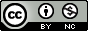 